Informationen einer Versuchsbeschreibung Versuch: Eine schwefelsaure Kaliumpermanganat-Lösung reagiert mit WasserstoffperoxidBeobachtung: Informationen einer Versuchsbeschreibung Versuch: Eine schwefelsaure Kaliumpermanganat-Lösung reagiert mit WasserstoffperoxidErgänze die Gedankenblasen mit folgenden Textbausteinen!Schwefelsäure hat die Formel H2SO4(aq) - Formel KMnO4 (aq) - Formel H2O2 (aq)Permanganat-Ionen färben die wässrige Lösung violett –  Eine saure Lösung enthält Oxoniumionen, also H3O+-Ionen - KMnO4 ist ein Salz. In der Lösung liegen die Ionen vor, also K+ und MnO4-Beobachtung: 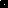 